ReadingIdeas for the types of questions to ask whilst reading with your child: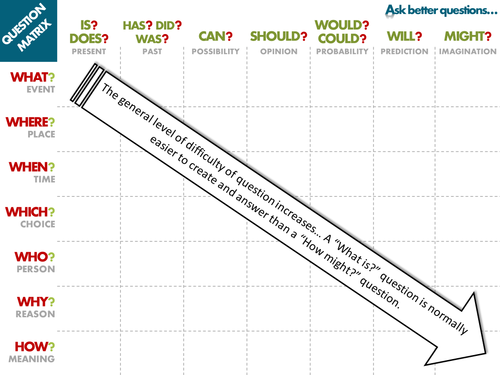 SpellingUseful websiteshttps://www.topmarks.co.uk/english-games/7-11-years/spelling-and-grammarhttps://www.bbc.co.uk/bitesize/topics/zhrrd2pTimes TablesUseful websites for gameshttps://www.topmarks.co.uk/maths-games/7-11-years/times-tableshttps://www.timestables.co.uk/2-times-table.htmlhttp://www.primaryhomeworkhelp.co.uk/maths/timestable/interactive.htmIdeas for activities that don’t need computers or iPadshttps://www.theschoolrun.com/top-times-tables-games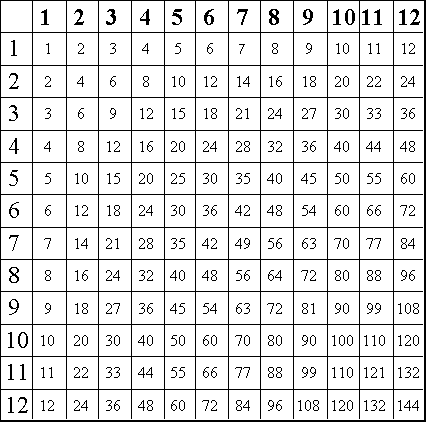 